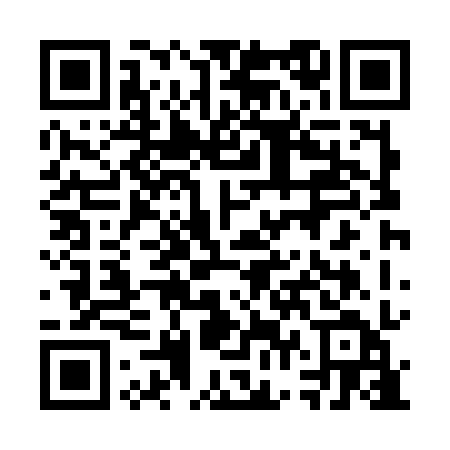 Ramadan times for Gladysze, PolandMon 11 Mar 2024 - Wed 10 Apr 2024High Latitude Method: Angle Based RulePrayer Calculation Method: Muslim World LeagueAsar Calculation Method: HanafiPrayer times provided by https://www.salahtimes.comDateDayFajrSuhurSunriseDhuhrAsrIftarMaghribIsha11Mon4:054:056:0411:503:385:375:377:2912Tue4:024:026:0211:503:405:395:397:3113Wed4:004:005:5911:503:425:415:417:3414Thu3:573:575:5711:493:435:435:437:3615Fri3:543:545:5411:493:455:455:457:3816Sat3:523:525:5211:493:465:475:477:4017Sun3:493:495:4911:493:485:495:497:4218Mon3:463:465:4711:483:495:515:517:4419Tue3:433:435:4411:483:515:535:537:4720Wed3:403:405:4211:483:535:555:557:4921Thu3:373:375:3911:473:545:565:567:5122Fri3:343:345:3711:473:565:585:587:5323Sat3:323:325:3411:473:576:006:007:5624Sun3:293:295:3211:463:586:026:027:5825Mon3:263:265:2911:464:006:046:048:0026Tue3:233:235:2711:464:016:066:068:0327Wed3:203:205:2411:464:036:086:088:0528Thu3:163:165:2211:454:046:106:108:0729Fri3:133:135:2011:454:066:116:118:1030Sat3:103:105:1711:454:076:136:138:1231Sun4:074:076:1512:445:087:157:159:151Mon4:044:046:1212:445:107:177:179:172Tue4:014:016:1012:445:117:197:199:203Wed3:573:576:0712:435:137:217:219:224Thu3:543:546:0512:435:147:237:239:255Fri3:513:516:0212:435:157:257:259:286Sat3:483:486:0012:435:177:267:269:307Sun3:443:445:5712:425:187:287:289:338Mon3:413:415:5512:425:197:307:309:369Tue3:373:375:5312:425:217:327:329:3910Wed3:343:345:5012:425:227:347:349:41